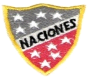 Escuela Particular Las Naciones Nº1973        Avenida Las Naciones 800 MaipúRBD : 25808-3 Fono: 7712401	Escuelalasnaciones1973@hotmail.comProfesora: Paula Ortiz Herrera.	GUÍA DE LENGUAJE Y COMUNICACIÓN  “Con la tolerancia se hacen amigos”3° BÁSICO Nombre: ____________________________________Fecha: _______________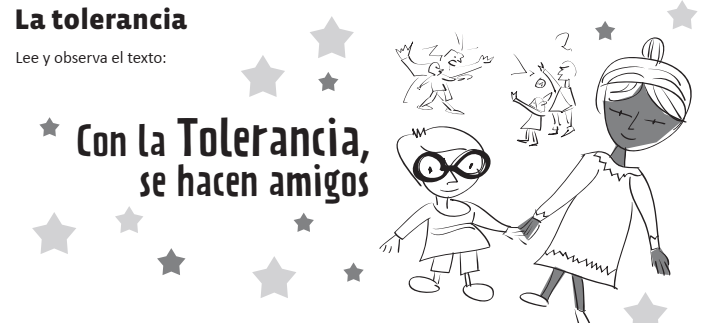 I.- Marca la letra de la alternativa correcta:1.- El texto corresponde a:Una carta.Un afiche.Un cuento.Una invitación.2.- ¿Cuáles son los destinatarios de este texto?:Los adultos.Los profesores.Los niños y niñas.Todas las personas.3.- La imagen del texto, que está en segundo plano, representa:Lo que se propone evitar.Lo que se quiere fomentar.Algo bueno que sucede en la actualidad.Una buena costumbre de niños, niñas y adultos.4.- ¿Cuál es el propósito de este texto?:Mostrar que es bueno pasear de la mano.Pedir a las personas se tomen de las manos al pasear.Llamar la atención sobre la necesidad de ser tolerantes y amistosos.Afirmar que en nuestro país hay muchas personas que pelean y se tiran cosas.II.- Responde:1.- ¿Qué significa ser tolerantes? Explica con tus palabras.__________________________________________________________________________________________________________________________________2.- ¿Qué quiere decir: “Con la Tolerancia se hacen amigos”? Explica.____________________________________________________________________________________________________________________________________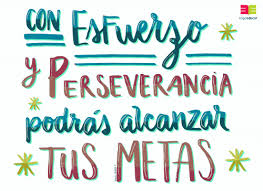 Objetivo de la clase: ¿Qué aprendí en la clase de hoy?:	OA7 Desarrollar el gusto por la lectura, leyendo habitualmente diversos textos.OA 6 Leer independientemente y comprender textos no literarios (cartas, biografías, relatos históricos, instrucciones, libros y artículos informativos, noticias, etc.) para ampliar su conocimiento del mundo y formarse una opinión: extrayendo información explícita e implícita; utilizando los organizadores de textos expositivos (títulos, subtítulos, índice y glosario) para encontrar información específica; comprendiendo la información que aportan las ilustraciones, símbolos y pictogramas a un texto; formulando una opinión sobre algún aspecto de la lectura; fundamentando su opinión con información del texto o sus conocimientos previos.